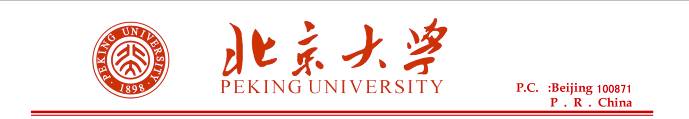 	定 制 课 程 需 求 表委托培训单位培训人数培训人数培训时间培训人员培训人员培训方式培训方式培训内容其 它 说 明其 它 说 明其 它 说 明联系人联系人联系电话邮箱邮箱联系人： 刘晓曦 15801519969 （同微信号）                   电  话： 010-62751972              邮  箱： sissi@pku.edu.cn地  址： 北京市海淀区北京大学国际关系学院         邮编：100871联系人： 刘晓曦 15801519969 （同微信号）                   电  话： 010-62751972              邮  箱： sissi@pku.edu.cn地  址： 北京市海淀区北京大学国际关系学院         邮编：100871联系人： 刘晓曦 15801519969 （同微信号）                   电  话： 010-62751972              邮  箱： sissi@pku.edu.cn地  址： 北京市海淀区北京大学国际关系学院         邮编：100871联系人： 刘晓曦 15801519969 （同微信号）                   电  话： 010-62751972              邮  箱： sissi@pku.edu.cn地  址： 北京市海淀区北京大学国际关系学院         邮编：100871联系人： 刘晓曦 15801519969 （同微信号）                   电  话： 010-62751972              邮  箱： sissi@pku.edu.cn地  址： 北京市海淀区北京大学国际关系学院         邮编：100871联系人： 刘晓曦 15801519969 （同微信号）                   电  话： 010-62751972              邮  箱： sissi@pku.edu.cn地  址： 北京市海淀区北京大学国际关系学院         邮编：100871